Отдел МВД России по Усть-Катавскому городскому округу проводит набор граждан, для поступления на службу в органы внутренних дел на следующие должности: 

1. Полицейский ИВС 

2. Полицейский патрульно-постовой службы полиции. 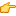 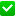 
Требования к кандидатам: 

- возраст до 35 лет; 
- образование не ниже (полного) среднего; 
- отсутствие судимости. 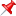 3. Следователя 

Требования к кандидатам: 

- возраст до 40 лет; 
- высшее юридическое образование; 
- отсутствие судимости.

Гарантии для сотрудников полиции: 
- стабильная заработная плата от 30 000, с процентной надбавкой за выслугу лет, получение материальной помощи, премии; 
- ежегодный оплачиваемый отпуск от 40 календарных дней; 
- возможность карьерного роста; 
- ежегодный бесплатный проезд по России сотрудника и одного члена его семьи к месту отпуска и обратно; 
- бесплатная медицинская помощь в ведомственных лечебных учреждениях для сотрудников и членов их семей; 
- 100% оплата листка нетрудоспособности; 
- возможность санаторно-курортного лечения в ведомственных домах отдыха сотрудникам и членам их семей; 
- льготная пенсия после 20 лет службы в ОВД, включая службу в Вооруженных силах; 
- возможность получения бесплатного высшего юридического образования в учебных организациях МВД России; 
- возможность получения единовременной социальной выплаты на приобретение и строительства жилья после десяти лет выслуги в органах внутренних дел; 

При себе иметь: паспорт, военный билет, трудовую книжку, документы об образовании 


Отдел МВД России по Усть-Катавскому городскому округу приглашает на работу: 

1. Старшего инспектора по осуществлению административного надзора ОУУП (вольнонаемная должность). 

Требования к кандидатам: 

- образование не ниже среднего (полного) общего; 
- знание ПК; 
- отсутствие грубых административных нарушений, судимости; 


2. Секретаря руководителя группы делопроизводства и режима (должность вольнонаемная)

Требования к кандидатам: 

- образование среднее-специальное; 
- знание ПК; 
- отсутствие грубых административных нарушений, судимости; 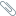 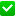 3. В группу тылового обеспечения – специалиста по закупкам (вольнонаемная должность). На период отпуска по уходу за ребенком основного сотрудника.

Требования к кандидатам:
- высшее экономическое образование;
- отсутствие грубых административных нарушений, судимости. 
При себе иметь: паспорт, трудовую книжку, документы об образовании. 
По вопросам поступления на службу и работу обращаться в ОМВД России по Усть-Катавскому городскому округу по адресу: г. Усть-Катав, ул. Строителей, 1,каб. № 30 

Дополнительная информация по телефону: тел 8 (35167) 3-13-70